Indian Institute of Technology Hyderabad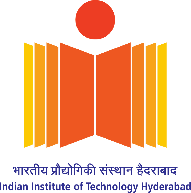 Kandi, Sangareddy-502 284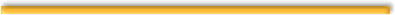 Review of the PhD Research ProgressName of the Scholar	: ……………………………….……. Date .: ….……………Department	: ……………………………………. Roll No……………….Last Review/Evaluation Dt: ……………………………….Title of Seminar	: ……………………………….……………………………….Short Abstract	: ……………………………….……………………………….(Attach separate sheet)Recommendations of Doctoral CommitteeThe Work done by the Student/Scholar is:ExcellentGoodSatisfactoryUnsatisfactoryOther (if any)Doctoral Committee MembersHoD Name & Signature with date:Deputy Registrar (A.P.)	       Dean (A.P.)DC MembersName & Email IDSignature with DateGuideCo-Guide (if any)1. DC Member2. DC Member3. DC Member